  БОЙОРОК	                                       № 87                   РАСПОРЯЖЕНИЕ« 25 » ноябрь 2020 й.                              	                   « 25 » ноября 2020 г.           1.На основании направления от 23 ноября 2020 года № 3/ТО/66/255 Туймазинского МФ ФКУ УИИ  УФСИН России по РБ.        1.Принять Ямалетдинова Вадима Ришатовича  на обязательные работы на безвозмездной основе с 25 ноября 2020 года  на срок 200 часов.          2.Ознакомить под расписку с правилами внутреннего распорядка организации, техники безопасности и производственной санитарии.       3.Ведение ежедневного табеля учета  с отражением  количества отработанных часов  и ежемесячного направления копии табеля в Туймазинский МФ ФКУ УИИ  УФСИН России по РБ возложить на управляющего делами.Глава сельского поселения:                                                         Г.Гарифуллина.С распоряжением  работник ознакомлен_____________	(личная подпись)«____»________________2020 г.Башкортостан Республикаһы       Шаран районы  Муниципаль районыныңТүбәнге Ташлы  ауыл Советы ауылбиләмәһе хакимиәте          Түбән Ташлы ауылы, тел.(34769) 2-51-49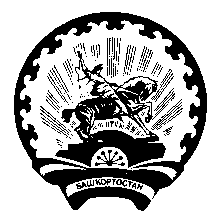 Администрация сельского поселения      Нижнеташлинский сельсоветМуниципального района Шаранский район Республики Башкортостан         с. Нижние Ташлы, тел.(34769) 2-51-49